In the Name of Allah, the Most Compassionate, the Most MercifulClassification OfALMIZANTHE INTERPRETATION OF HOLY QURANBY:  Great Allameh Seyyed Mohammad Hossein Taba-Tabaii BOOK TWENTY SEVENTeachings of Jesus,Misinterpretations of ChurchEdited, Summarized, Classified, and Translated by:SEYYED MEHDI AMIN2016"Allameh" Ayatollah Seyyed Mohammad Hossein Taba-Tabaii & His Masterpiece: " ALMIZAN, THE INTERPRETATION OF HOLY QURAN"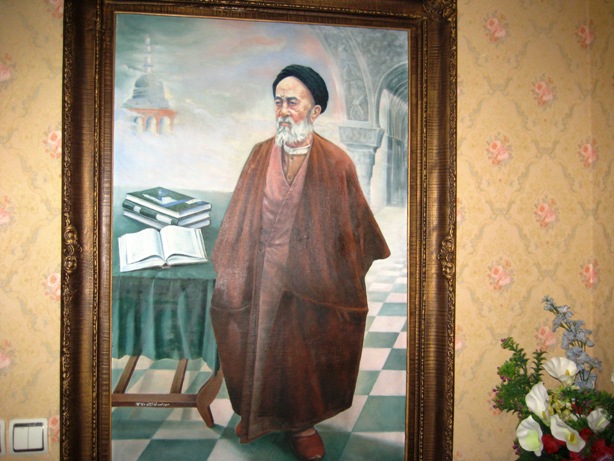 Image of Allameh                                                                                             ( Oil Painting. Work: Seyyed Mehdi Amin, 1991 )CONTENTS:BOOK TWENTY SEVENTeachings of Jesus,Misinterpretations of Church)        Red Lines have been Translated )Part One:Teachings of Jesus, Misinterpretations of ChurchChapter One: How The Religion of Christ Was Distorted?What did Jesus Say?What the Christians Said about JesusWhat did the Gospels Say on Behalf of Jesus?Summary of Christian Views about JesusWhat Kind "Son of God" Do they Consider the Christ?Quran's Argument Rejecting the Divinity of JesusComparing the gods of Pagans with JesusTestimony of Jesus against ChristianityJesus as a Witness to the Deeds of his FollowersJesus' Manner in Giving TestimonyExaggeration of the People of Book in their ReligionQuran Blames the Exaggeration of the People of Book!Punishment of Christians on Break of CovenantAnalysis of the Christian PrayerChapter Two: The Polytheistic Beliefs of ChristianitySect 1-   The Trinity (Three-Equals)Backgrounds of the Deviations in the Religion of ChristHistory of Trinity in IndiaHistory of Trinity with BuddhistsHistory of Trinity in EgyptHistory of Trinity among other Ancient NationsDeviation of Christianity from the Quranic Point of View    - A. Through the General Dialectics    - B. Through the Special DialecticsThe Polytheistic Aspects of Christian BeliefsBeliefs of Christian Sects on the Deity of ChristPolytheism Based on the Believe in Three gods or TrinityMonotheism in Terms of Quran and ChristianityThe View of the Current Christians about Deity of Jesus ChristJesus and his Mother's Being CreaturesOrigin of the "Father and Son's Notion"Invention of Monasticism in ChristianityFootnote:- On Gospels and Christianity- Trinity- The "Cross" Sign-  Worship of Mary, and other Beliefs of the Church-  Christ Blaming the ChristianityChapter Three: The Polytheistic Beliefs of ChristianitySect 2-   The Theory of SacrificeBackground of the Sacrifice among the Ancient NationsBackground of the Sacrifice among the HindusBackground of the Sacrifice among the BuddhistsThe Theory of SacrificeRejecting the Theory of Sacrifice by QuranJesus' Intercession instead of Sacrifice       1- Sacrifice       2- IntercessionCorruptions Caused by the Belief and Theory of SacrificePart Two:History of Progress andDeviation of ChristianityChapter One: The Stages of Progress and Deviation of ChristianityFour Periods of the History of ChristianityEarly Missionaries and Advancement of Religion among the General PublicThe Roman Church and the Officialization of Religion in the Roman EmpireStart of Divisions and Protests against Religious DeviationsRule of Roman Church, and Divergence of other ChurchesTriple Split of Christianity: Catholic, Orthodox, ProtestantDecline of the Authority of Church, Resulting from Abuse of ReligionAnalysis of the History of Christian Deviation from Monotheism to PolytheismWho Shared in Alteration of the Teachings of Christ?A Historical Document about the Invitation of Jesus(AS)The Disguise in the History of Jews about Mary and Jesus(AS)What Evidence Have the Jews in their Claims?Part Three: Islam and ChristianityChapter One: Jesus and Good News of Messenger of IslamGood News of Jesus to Prophecy of Ahmad(PBUH)The Name "Ahmad" in Gospel(Bible)Ahmad and Muhammad "PBUH" in Islamic TraditionsChurch Propaganda against Islam "Mubahalah"(Cursing, Prove the Truth) with the Christians of NajranThe Translation is to be continued !